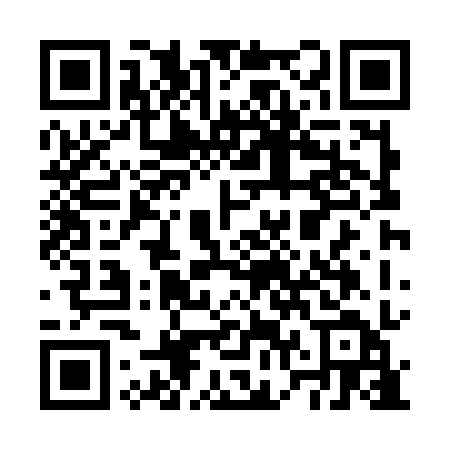 Ramadan times for Wal Ruda, PolandMon 11 Mar 2024 - Wed 10 Apr 2024High Latitude Method: Angle Based RulePrayer Calculation Method: Muslim World LeagueAsar Calculation Method: HanafiPrayer times provided by https://www.salahtimes.comDateDayFajrSuhurSunriseDhuhrAsrIftarMaghribIsha11Mon4:104:105:5811:473:425:365:367:1812Tue4:084:085:5611:463:435:375:377:1913Wed4:064:065:5411:463:455:395:397:2114Thu4:034:035:5211:463:465:415:417:2315Fri4:014:015:5011:463:475:425:427:2516Sat3:593:595:4811:453:495:445:447:2717Sun3:563:565:4511:453:505:465:467:2818Mon3:543:545:4311:453:515:475:477:3019Tue3:513:515:4111:443:525:495:497:3220Wed3:493:495:3911:443:545:505:507:3421Thu3:463:465:3711:443:555:525:527:3622Fri3:443:445:3511:443:565:545:547:3723Sat3:423:425:3211:433:575:555:557:3924Sun3:393:395:3011:433:595:575:577:4125Mon3:363:365:2811:434:005:585:587:4326Tue3:343:345:2611:424:016:006:007:4527Wed3:313:315:2411:424:026:016:017:4728Thu3:293:295:2111:424:036:036:037:4929Fri3:263:265:1911:414:056:056:057:5130Sat3:243:245:1711:414:066:066:067:5331Sun4:214:216:1512:415:077:087:088:551Mon4:184:186:1312:415:087:097:098:572Tue4:164:166:1112:405:097:117:118:593Wed4:134:136:0812:405:107:137:139:014Thu4:104:106:0612:405:127:147:149:035Fri4:084:086:0412:395:137:167:169:056Sat4:054:056:0212:395:147:177:179:077Sun4:024:026:0012:395:157:197:199:098Mon3:593:595:5812:395:167:207:209:119Tue3:573:575:5612:385:177:227:229:1410Wed3:543:545:5312:385:187:247:249:16